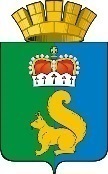 ПОСТАНОВЛЕНИЕАДМИНИСТРАЦИИ ГАРИНСКОГО ГОРОДСКОГО ОКРУГАВ соответствии с Федеральным законом от 06 октября 2003 № 131-ФЗ «Об общих принципах организации местного самоуправления в Российской Федерации»,   Федеральным законом   от 07 декабря 2011 г. № 416-ФЗ          «О водоснабжении и водоотведении», постановления Правительства Российской Федерации от 05.09.2013 № 782 «О схемах водоснабжения и водоотведения», в целях реализации мероприятия «Реконструкция (модернизация) системы водоснабжения Гаринского городского округа»         в рамках муниципальной программы «Развитие и модернизация объектов водоснабжения, охрана окружающей среды на территории Гаринского городского округа на 2019-2025 годы», утвержденной постановлением администрации Гаринского городского округа от 18.09.2018 № 80 в ред.        от 26.12.2023 № 605,  руководствуясь статьей 28 Устава Гаринского городского округа,ПОСТАНОВЛЯЮ:1. Внести  изменения в «Схему холодного водоснабжения на территории Гаринского городского округа», утвержденную постановлением Гаринского городского округа от 16.07.2014 № 304 «Об утверждении схемы холодного водоснабжения на территории Гаринского городского округа», изложив в новой редакции (прилагается).2. Настоящее постановление опубликовать (обнародовать).Схема холодного водоснабжения на территории Гаринского городского округана 2020-2025 и на перспективу  до 2029 года ВведениеСхема холодного водоснабжения на территории Гаринского городского округа на период 2020 – 2025 года и на перспективу до 2029 года   разработана на основании Генерального плана Гаринского городского округа от 09.11.2010 №290/39 (ред. от 19.08.2021 № 335/56)                                        и  в соответствии с требованиями Федерального закона от 07.12.2011 N416-Ф3 (ред. от 28.12.2013)     «О водоснабжении и водоотведении».Схема включает в себя первоочередные мероприятия по созданию систем холодного водоснабжения, направленные на повышение надёжности функционирования этих систем, а также безопасные и комфортные условия для проживания населения.Схема холодного водоснабжения  содержит:основные направления, принципы, задачи и целевые показатели развития централизованных систем холодного водоснабжения;прогнозные балансы потребления питьевой воды; зоны централизованного водоснабжения (территорий, на которых водоснабжение осуществляется с использованием централизованных систем холодного водоснабжения) и перечень централизованных систем водоснабжения;карты (схемы) планируемого размещения объектов централизованных систем холодного водоснабжения;границы планируемых зон размещения объектов централизованных систем холодного водоснабжения;перечень основных мероприятий по реализации схем водоснабжения  в разбивке по годам, включая технические обоснования этих мероприятий и оценку стоимости их реализации.Мероприятия охватывают следующие объекты системы коммунальной инфраструктуры водоснабжения:- магистральные сети водоснабжения;- водонапорные скважины.Паспорт схемыНаименование:Схема холодного водоснабжения на территории Гаринского городского округа.Инициатор  (муниципальный заказчик):Администрация  Гаринского городского округа.Исполнители:МУП «Отдел по благоустройству администрации Муниципального образования «Гаринский район»; МКУ «Городское хозяйство».Местонахождение объектаРоссия, Свердловская область, Гаринский городской округ.Цели схемыЦелями схемы являются:- 	развитие систем централизованного водоснабжения для существующего и нового строительства жилищного фонда в период до 2023 года и на перспективу до 2025 года. -	увеличение объёмов производства коммунальной продукции, в частности, оказания услуг по холодному водоснабжению при повышении качества оказания услуг;- 	улучшение работы систем водоснабжения;- 	повышение качества питьевой воды;Способ достижения поставленных целейДля достижения поставленных целей следует реализовать следующие мероприятия:- 	строительство новых сетей  водопроводов;- 	реконструкция существующих водонапорных скважин;- 	реконструкция существующих сетей;- 	установка приборов учёта.Сроки реализации схемы2020-2025 гг. и на перспективу до 2029 года.   Ожидаемые результаты от реализации мероприятий схемыПовышение качества предоставления коммунальных услуг.Реконструкция и замена  устаревшего оборудования и сетей.Увеличение мощности систем водоснабжения.Улучшение экологической ситуации на территории городского округа.Создание коммунальной инфраструктуры для комфортного проживания населения,                   а также дальнейшего развития городского округа. 1. К целевым показателям деятельности организации, осуществляющие холодное водоснабжение относятся:1) показатели качества воды;              2) показатели надежности и бесперебойности водоснабжения; снижение количества инцидентов и отключений в системах водоснабжения           3)  показатели качества обслуживания абонентов;           4) иные показатели, установленные федеральным органом исполнительной власти, осуществляющим функции по выработке государственной политики и нормативно-правовому регулированию в сфере жилищно-коммунального хозяйства.Раздел  1. Технико-экономическое  состояние   систем  водоснабжения  Гаринского городского    округа.1. Система  и  структура  водоснабжения  городского округа.1.1 Описание структуры системы водоснабжения муниципального образования.Гаринский городской округ расположен в северо-восточной  части  Свердловской  области. В состав городского округа входят 40  населённых пунктов, разделенных по территориальным органам:                                                                                                                                                                                                 Таблица 1Итого общая численность населения  по состоянию на 01.01.2023 г. составляет 2501 человек.Административным центром Гаринского городского круга является  п.г.т.Гари. Площадь территории Гаринского городского округа – 1 667 415 га.    Автономные системы хозяйственно-питьевого и противопожарного водоснабжения имеются  в  п.г.т Гари, с. Андрюшино, д. Нихвор, д.Лебедева, д. Поспелова, д.Албычева,                 п. Горный, д. Лобанова.В остальных населенных пунктах Гаринского городского округа сети хозяйственно-питьевого водопровода отсутствуют.  Жители таких населенных пунктов берут  воду для питьевого и хозяйственного использования из колодцев, самоизливающихся скважин общего и частного пользования.              Ресурсоснабжающей организацией в сфере холодного водоснабжения является Муниципальное унитарное предприятие «Отдел по благоустройству администрации МО «Гаринский район», выполняющее работы и оказывающее услуги:         - добыча пресных подземных вод для хозяйственно-питьевого водоснабжения;         - подключение потребителей к системе водоснабжения;         - обслуживание водопроводных сетей;         - установка приборов учета холодного водоснабжения;          - ремонт существующих водопроводных сетей и прокладка новых.          Взаимоотношения предприятия с потребителями услуг осуществляется на договорной основе.Таблица 2 1.2.  Список абонентов  централизованного  водоснабжения п.г.т ГариИТОГО:   подключено  абонентских  вводов: 830 в том числе:Жилые дома – 769Общественные  здания– 41Два многоквартирных  дома – 20Перспектива   подключения  новых  абонентов:физических  лиц- 8учреждений -11.3.    Длина    магистральной  и  распределительной  сети.Описание  состояния  и  функционирования  водопроводных  сетейХарактеристика водопроводной сети представлена в таблице 3.    Таблица 3Водоснабжение населенных пунктов городского округа осуществляется от:- централизованных систем, включающих водозаборные скважины и водопроводные сети;- децентрализованных источников – колодцев, самоизливающихся скважин.Централизованное водоснабжение р.п. Гари осуществляется из водозаборных скважин.    Год постройки 1965-2020 г. г. Фактически поднято воды за 2023г. – 39,6  тыс. м3.  Протяжённость сетей водоснабжения – 32,0 км. Обслуживающей организацией является МУП  «Отдел по благоустройству администрации МО Гаринский район».Характеристика существующих водозаборных скважин представлена в таблице № 4.                       Характеристика существующих водозаборов                                        Таблица 4.* МУП «Отдел по благоустройству администрации Муниципального образования «Гаринский район»Нецентрализованное  водоснабжение             На  территории Гаринского городского округа  в  22  населенных  пунктах   отсутствует   централизованное  водоснабжение: д. Петрова,  д. Рычкова, п. Стенин Кедр, д. Мочищенская,       д.Петим, д. Круторечка, д. Кузнецова, д. Каргаева, д. Лопаткова, д. Пантелеева,  д. Зыкова,             д.Линты, п. Новозыково, д. Пелым, с. Еремино, д. Векшина, д. Шантальская, с. Шабурово,              п. Зимний, д. Кондратьева, п. Ликино, п. Новый Вагиль.               Водоснабжение населения осуществляется из колодцев и самоизливающихся скважин.1.4.  Характеристика текущего состояния водоснабжения на территории Гаринского городского округаТаблица 5Существующие водопроводные сети проложены из полипропиленовых  трубопроводов диаметром от 25 до 110 мм общей протяжённостью  32,0  км.Раздел 2.  Существующий баланс водопотребленияТаблица 6Перспективное потребление коммунальных ресурсов в сфере водоснабженияРазвитие систем водоснабжения  на период до 2025 года учитывает увеличение размера застраиваемой территории и улучшение качества жизни населения.В результате реализации схемы:- предусматривается организация единой централизованной системы водоснабжения в границах п.г.т.Гари и прилегающих к нему территорий, со строительством в «голове» резервуаров чистой воды для хранения регулирующего и пожарного объемов воды, обеспечивающей наружное пожаротушение на территории;- предусматривается поэтапное выведение из работы и ликвидация автономных систем водоснабжения от единичных водозаборных скважин в границах п.г.т.Гари и прилегающих к нему территорий; - обеспечивается развитие сетей централизованного водоснабжения Гаринского городского округа,  а так же увеличение подключения потребителей к централизованным системам водоснабжения. В соответствии с СП 31.13330.2012 «Внутренний водопровод и канализация зданий» приняты следующие нормы:140 л/сут. – среднесуточная норма водопотребления на 1 жителя, для районов застройки зданиями, оборудованными водопроводом;50 л/сут.– норма водопотребления на 1 жителя, для районов застройки зданиями с водопользованием из водозаборных скважин.Суточный коэффициент неравномерности принят 1,3 в соответствии с СП 31.13330.2012 «Водоснабжение. Наружные сети и сооружения».Таблица суммарного водопотребления по ГаринскомуГородскому округу на период с 2018 по 2025гг.(по  всем  населенным  пунктам  городского округа)Таблица 7Раздел 3.  Проектные предложения Техническое состояние существующих сетей и сооружений водопровода, ввиду их длительной эксплуатации, снижает качество питьевой воды. Требуется ремонт и реконструкция.             В плане водоснабжения необходимо предусмотреть: - замену ветхих участков сети; - капитальный ремонт существующих водозаборных скважин в населенных пунктах Гаринского городского округа, удаленных от центра; - капитальный ремонт существующих водозаборных скважин в д.Лебедева, и в д.Поспелова;- организация площадки для размещения резервуаров-накопителей воды (резервуаров чистой воды) обеспечивающих суточную неравномерность водопотребления Гаринского городского округа;- строительство системы трубопроводов для подачи воды подземных источников (скважин д. Лебедева и д. Поспелова) в резервуары чистой воды;- строительство сетей водоснабжения п.г.т.Гари и прилегающих к нему территорий. Ликвидация автономных систем водоснабжения от единичных водозаборных скважин в границах п.г.т.Гари и прилегающих к нему территорий;- проектирование и строительство локальных систем водоснабжения в населенных пунктах Гаринского городского округа, удаленных от центра. - замена металлических емкостей на полипропиленовые. Раздел  4.  Целевые  показатели  развития  централизованных  систем   водоснабжения.1. К целевым показателям деятельности организации, осуществляющие холодное водоснабжение и (или) водоотведение, относятся:1) показатели качества воды;2) показатели надежности и бесперебойности водоснабжения;3) показатели качества обслуживания абонентов.Целевые показатели и индикаторы Таблица 9Раздел 5.  Сроки  реализации схемы водоснабженияСхема будет реализована в период с 2020 - 2025 г. и до 2029 года в соответствии с Перечнем мероприятий (Таблица 8).Перечень мероприятий Таблица 822.02.2024п.г.т. Гари№ 140О внесении изменений в постановление главы Гаринского городского округа от 16.07.2014   № 304 «Об утверждении схемы холодного водоснабжения на территории Гаринского городского округа»ГлаваГаринского городского округа                  С.Е. ВеличкоУТВЕРЖДЕНА                                                                                                      Постановлением главы                                                                              Гаринского городского округа                                                                                           от 16.07.2014 № 304      в редакции постановлений                                            Администрации Гаринского                                                                      Городского округа                                                                                        от 07.06.2016 № 182                                                                                     от 02.06.2017 № 121                                                                                          от 16.04.2018 № 56                                                                     от 01.03.2019 № 99                                                         от 25.03.2020 № 89от 25.03.2021 № 104 от 22.03.2022 № 99от 16.06.2022 № 223от 22.02.2024 № 140Наименование населённых пунктов с разделением    по территориальным органамНаселение, чел. на  01.01.2023 г.Гаринский территориальный округ, всего: 2501п. г. т. Гари1653д. Албычева33п. Горный46д. Лобанова17д. Лебедева28д. Махтыли0д. Моисеева4д. Петрова1д. Поспелова27д. Рагозина10д. Рычкова128п. Стенин Кедр4д. Троицкое0Андрюшинский территориальный орган197с. Андрюшино197Нихворский территориальный орган38д. Нихвор36д. Мочальная0д. Мочищенская0д. Петим2Крутореченский территориальный орган21д. Круторечка21д. Ананьевка0д. Михайловка0Кузнецовский территориальный орган8п. Березовый0д. Кузнецова2д. Каргаева2д. Лопаткова2д. Пантелеева3Зыковский территориальный орган40д. Зыкова32д. Кошмаки0д. Линты5Пелымский территориальный орган149п. Пуксинка136п. Новозыково7д. Пелым6Ереминский территориальный орган27                                                                                                                                      с. Еремино27д. Векшина0Верх – Пелымский территориальный орган20д. Шантальская20Шабуровский территориальный орган28с. Шабурово23п. Зимний2д. Кондратьева3Ликинский территориальный орган25п. Ликино13п. Новый Вагиль12НаименованиеобъектаК-воабонен-товТип абонентаТип абонентаЦентральноеводоснаб-жениеЦентральноеводоснаб-жениеПерспективаподключенияПерспективаподключенияИндивидуальные приборы учетаИндивидуальные приборы учета1. Водонапорная скважина п.г.т Гари, ул. Северная № 13-а1. Водонапорная скважина п.г.т Гари, ул. Северная № 13-а1. Водонапорная скважина п.г.т Гари, ул. Северная № 13-а1. Водонапорная скважина п.г.т Гари, ул. Северная № 13-а1. Водонапорная скважина п.г.т Гари, ул. Северная № 13-а1. Водонапорная скважина п.г.т Гари, ул. Северная № 13-а1. Водонапорная скважина п.г.т Гари, ул. Северная № 13-а1. Водонапорная скважина п.г.т Гари, ул. Северная № 13-а1. Водонапорная скважина п.г.т Гари, ул. Северная № 13-а1. Водонапорная скважина п.г.т Гари, ул. Северная № 13-аул. Северная 26ЧастнаяЧастная++Нет абонентовНет абонентовЧастично12 абонентовЧастично12 абонентовул. Медиков6ЧастнаяЧастная++Нет абонентовНет абонентовЧастично3 абонентаЧастично3 абонентаул. Промысловая32ЧастнаяЧастная++Нет абонентовНет абонентовЧастично10 абонентовЧастично10 абонентовул. Медиков1Мировой судМировой суд++УстановленУстановленул. Медиков1БольницаБольница++ОтсутствуетОтсутствует2. Водонапорная скважина п.г.т. Гари, ул. Кооперативная 1-б2. Водонапорная скважина п.г.т. Гари, ул. Кооперативная 1-б2. Водонапорная скважина п.г.т. Гари, ул. Кооперативная 1-б2. Водонапорная скважина п.г.т. Гари, ул. Кооперативная 1-б2. Водонапорная скважина п.г.т. Гари, ул. Кооперативная 1-б2. Водонапорная скважина п.г.т. Гари, ул. Кооперативная 1-б2. Водонапорная скважина п.г.т. Гари, ул. Кооперативная 1-б2. Водонапорная скважина п.г.т. Гари, ул. Кооперативная 1-б2. Водонапорная скважина п.г.т. Гари, ул. Кооперативная 1-б2. Водонапорная скважина п.г.т. Гари, ул. Кооперативная 1-бул.Кооперативная3131ЧастнаяЧастная++Нет абонентовНет абонентовЧастично9 абонентовул. Школьная2020ЧастнаяЧастная++Частично 11 абонентовул. Школьная22ЧастнаяЧастная++Отсутствуютул. Новая1818ЧастнаяЧастная++Частично7 абонентовул. Новая             7      7       Частная       Частная           +           +Отсутствуютул. Комсомольская      13      13       Частная       Частная             +             +Нет абонентовНет абонентовЧастично4 абонентов3. Водонапорная скважина п.г.т. Гари, ул. Советская 18-а3. Водонапорная скважина п.г.т. Гари, ул. Советская 18-а3. Водонапорная скважина п.г.т. Гари, ул. Советская 18-а3. Водонапорная скважина п.г.т. Гари, ул. Советская 18-а3. Водонапорная скважина п.г.т. Гари, ул. Советская 18-а3. Водонапорная скважина п.г.т. Гари, ул. Советская 18-а3. Водонапорная скважина п.г.т. Гари, ул. Советская 18-а3. Водонапорная скважина п.г.т. Гари, ул. Советская 18-а3. Водонапорная скважина п.г.т. Гари, ул. Советская 18-а3. Водонапорная скважина п.г.т. Гари, ул. Советская 18-аул.Советская 6 6ЧастнаяЧастная++Нет абонентовНет абонентовЧастично3 абонентаул.Советская99ЧастнаяЧастнаяНет абонентовНет абонентовОтсутствуютул.Свободы3ЧастнаяЧастнаяЧастная+Нет абонентовНет абонентовЧастично 1 абонентул. Кузовлева18ЧастнаяЧастнаяЧастная+Нет абонентовНет абонентовЧастично6 абонентовул. Чадова12ЧастнаяЧастнаяЧастная+Нет абонентовНет абонентов Частично3 абонентовул. Советская №11Магазин ООО «Аметист»Магазин ООО «Аметист»Магазин ООО «Аметист»+Установлен4. Водонапорная скважина п.г.т. Гари, ул. Лесная 11-а4. Водонапорная скважина п.г.т. Гари, ул. Лесная 11-а4. Водонапорная скважина п.г.т. Гари, ул. Лесная 11-а4. Водонапорная скважина п.г.т. Гари, ул. Лесная 11-а4. Водонапорная скважина п.г.т. Гари, ул. Лесная 11-а4. Водонапорная скважина п.г.т. Гари, ул. Лесная 11-а4. Водонапорная скважина п.г.т. Гари, ул. Лесная 11-а4. Водонапорная скважина п.г.т. Гари, ул. Лесная 11-а4. Водонапорная скважина п.г.т. Гари, ул. Лесная 11-аул.Юбилейная19ЧастнаяЧастнаяЧастная+Нет абонентовНет абонентовЧастично5 абонентовул.Юбилейная17ЧастнаяЧастнаяЧастнаяОтсутствуют ул.Колхозная6ЧастнаяЧастнаяЧастная+Нет абонентовНет абонентовЧастично 4 абонентаул.Колхозная9ЧастнаяЧастнаяЧастнаяОтсутствуютул. Колхозная1ВетстанцияВетстанцияВетстанция+Установленул. Колхозная1Межхозяйствен-ный лесхозМежхозяйствен-ный лесхозМежхозяйствен-ный лесхоз+Отсутствуетул. Юбилейная1ОАО «МРСК»ОАО «МРСК»ОАО «МРСК»+Установлен5. Водонапорная скважина п.г т. Гари, ул. Трудовая 295. Водонапорная скважина п.г т. Гари, ул. Трудовая 295. Водонапорная скважина п.г т. Гари, ул. Трудовая 295. Водонапорная скважина п.г т. Гари, ул. Трудовая 295. Водонапорная скважина п.г т. Гари, ул. Трудовая 295. Водонапорная скважина п.г т. Гари, ул. Трудовая 295. Водонапорная скважина п.г т. Гари, ул. Трудовая 295. Водонапорная скважина п.г т. Гари, ул. Трудовая 295. Водонапорная скважина п.г т. Гари, ул. Трудовая 29ул. Трудовая1Частная Частная Частная +Частично 1 абонентЧастично 1 абонент6. Водонапорная скважина п.г.т. Гари, ул. Молодёжная 4-а6. Водонапорная скважина п.г.т. Гари, ул. Молодёжная 4-а6. Водонапорная скважина п.г.т. Гари, ул. Молодёжная 4-а6. Водонапорная скважина п.г.т. Гари, ул. Молодёжная 4-а6. Водонапорная скважина п.г.т. Гари, ул. Молодёжная 4-а6. Водонапорная скважина п.г.т. Гари, ул. Молодёжная 4-а6. Водонапорная скважина п.г.т. Гари, ул. Молодёжная 4-а6. Водонапорная скважина п.г.т. Гари, ул. Молодёжная 4-а6. Водонапорная скважина п.г.т. Гари, ул. Молодёжная 4-аул. Молодёжная2121ЧастнаяЧастная+Нет абонентовЧастично3 абонентаЧастично3 абонентаул. Привольная88ЧастнаяЧастная+Нет абонентовЧастично3 абонентаЧастично3 абонентаул. Зелёная1919ЧастнаяЧастная+Нет абонентовЧастично4 абонентаЧастично4 абонентаул. Междуречная1515ЧастнаяЧастная+Нет абонентовЧастично 8 абонентовЧастично 8 абонентовул. Рычкова11ЧастнаяЧастная+Нет абонентовЧастично 1 абонентЧастично 1 абонент7. Водонапорная скважина п.г.т. Гари, д. Албычева 7-а7. Водонапорная скважина п.г.т. Гари, д. Албычева 7-а7. Водонапорная скважина п.г.т. Гари, д. Албычева 7-а7. Водонапорная скважина п.г.т. Гари, д. Албычева 7-а7. Водонапорная скважина п.г.т. Гари, д. Албычева 7-а7. Водонапорная скважина п.г.т. Гари, д. Албычева 7-а7. Водонапорная скважина п.г.т. Гари, д. Албычева 7-а7. Водонапорная скважина п.г.т. Гари, д. Албычева 7-а7. Водонапорная скважина п.г.т. Гари, д. Албычева 7-ад. Албычева33ЧастнаяЧастная+Нет абонентовЧастично1 абонентЧастично1 абонентд. Албычева11ЧастнаяЧастнаяОтсутствуетОтсутствует8. Водонапорная скважина п.г.т. Гари, д. Лебедева 7-а8. Водонапорная скважина п.г.т. Гари, д. Лебедева 7-а8. Водонапорная скважина п.г.т. Гари, д. Лебедева 7-а8. Водонапорная скважина п.г.т. Гари, д. Лебедева 7-а8. Водонапорная скважина п.г.т. Гари, д. Лебедева 7-а8. Водонапорная скважина п.г.т. Гари, д. Лебедева 7-а8. Водонапорная скважина п.г.т. Гари, д. Лебедева 7-а8. Водонапорная скважина п.г.т. Гари, д. Лебедева 7-а8. Водонапорная скважина п.г.т. Гари, д. Лебедева 7-ад. Лебедева77ЧастнаяЧастная+Нет абонентовЧастично3 абонентаЧастично3 абонентад. Лебедева55Частная Частная Нет абонентовОтсутствуютОтсутствуютул. Пионерская1414ЧастнаяЧастная+Нет абонентовЧастично     10 абон.Частично     10 абон.Д. Поспелова1414ЧастнаяЧастнаяНет абонентов Частично1 абонента Частично1 абонентаул. Школьная111Гаринская СОШ           +  УстановленУстановленпер. Солнечный333Частная++ОтсутствуютОтсутствуютд. Лебедева111ИП Крюков О.Ю.+УстановленУстановленд. Стенин-Кедр222Частная+Частично 1 абонентЧастично 1 абонентд. Рагозино444Частная++ОтсутствуетОтсутствует9. Водонапорная скважина п.г.т. Гари,  ул. Восточная 4-а9. Водонапорная скважина п.г.т. Гари,  ул. Восточная 4-а9. Водонапорная скважина п.г.т. Гари,  ул. Восточная 4-а9. Водонапорная скважина п.г.т. Гари,  ул. Восточная 4-а9. Водонапорная скважина п.г.т. Гари,  ул. Восточная 4-а9. Водонапорная скважина п.г.т. Гари,  ул. Восточная 4-а9. Водонапорная скважина п.г.т. Гари,  ул. Восточная 4-а9. Водонапорная скважина п.г.т. Гари,  ул. Восточная 4-а9. Водонапорная скважина п.г.т. Гари,  ул. Восточная 4-аул. Восточная66Частная Частная +Нет абонентовЧастично2 абонентаЧастично2 абонентаул. Восточная55ЧастнаяЧастная++ОтсутствуютОтсутствуют10. Водонапорная скважина рп. Гари, ул. 50 лет Победы 12-а10. Водонапорная скважина рп. Гари, ул. 50 лет Победы 12-а10. Водонапорная скважина рп. Гари, ул. 50 лет Победы 12-а10. Водонапорная скважина рп. Гари, ул. 50 лет Победы 12-а10. Водонапорная скважина рп. Гари, ул. 50 лет Победы 12-а10. Водонапорная скважина рп. Гари, ул. 50 лет Победы 12-а10. Водонапорная скважина рп. Гари, ул. 50 лет Победы 12-а10. Водонапорная скважина рп. Гари, ул. 50 лет Победы 12-а10. Водонапорная скважина рп. Гари, ул. 50 лет Победы 12-аул. 50 лет Победы 1313ЧастнаяЧастная+Нет абонентовЧастично2 абонентовЧастично2 абонентовул. Комсомольская66ЧастнаяЧастная+Нет абонентовОтсутствуютОтсутствуют11. Водонапорная скважина п.г.т. Гари, ул. Солнечная 12-а11. Водонапорная скважина п.г.т. Гари, ул. Солнечная 12-а11. Водонапорная скважина п.г.т. Гари, ул. Солнечная 12-а11. Водонапорная скважина п.г.т. Гари, ул. Солнечная 12-а11. Водонапорная скважина п.г.т. Гари, ул. Солнечная 12-а11. Водонапорная скважина п.г.т. Гари, ул. Солнечная 12-а11. Водонапорная скважина п.г.т. Гари, ул. Солнечная 12-а11. Водонапорная скважина п.г.т. Гари, ул. Солнечная 12-а11. Водонапорная скважина п.г.т. Гари, ул. Солнечная 12-аул. Ясная2424ЧастнаяЧастная+Нет абонентовЧастично     7 абонентовЧастично     7 абонентовул. 8-е марта1515ЧастнаяЧастная+Нет абонентовЧастично3 абонентаЧастично3 абонентаул. Лесная2020ЧастнаяЧастная+Нет абонентовЧастично9 абонентовЧастично9 абонентовул. Южная3030ЧастнаяЧастная+Нет абонентовЧастично 14абонентов Частично 14абонентов ул. Комсомольская1010ЧастнаяЧастная+Нет абонентовЧастично6 абонентовЧастично6 абонентовул. Солнечная1212ЧастнаяЧастная+Частично 1 абонентЧастично 1 абонентул.Комсомольская № 6211ОВДОВД+УстановленУстановленул.Комсомольская№ 6411МагазинРайПОМагазинРайПО+УстановленУстановленул. Юбилейная 1-а11Магазин ООО«Аметист»Магазин ООО«Аметист»+Установлен Установлен 12. Водонапорная скважина п.г.т. Гари, д. Лобанова12. Водонапорная скважина п.г.т. Гари, д. Лобанова12. Водонапорная скважина п.г.т. Гари, д. Лобанова12. Водонапорная скважина п.г.т. Гари, д. Лобанова12. Водонапорная скважина п.г.т. Гари, д. Лобанова12. Водонапорная скважина п.г.т. Гари, д. Лобанова12. Водонапорная скважина п.г.т. Гари, д. Лобанова12. Водонапорная скважина п.г.т. Гари, д. Лобанова12. Водонапорная скважина п.г.т. Гари, д. Лобановад. Лобанова22ЧастнаяЧастная++Частично     1 абонентЧастично     1 абонентд. Лобаново11ИП АртемьевИП Артемьев+ОтсутствуетОтсутствует13.Водонапорная скважина п.г.т. Гари, ул. Первомайская 17-а13.Водонапорная скважина п.г.т. Гари, ул. Первомайская 17-а13.Водонапорная скважина п.г.т. Гари, ул. Первомайская 17-а13.Водонапорная скважина п.г.т. Гари, ул. Первомайская 17-а13.Водонапорная скважина п.г.т. Гари, ул. Первомайская 17-а13.Водонапорная скважина п.г.т. Гари, ул. Первомайская 17-а13.Водонапорная скважина п.г.т. Гари, ул. Первомайская 17-а13.Водонапорная скважина п.г.т. Гари, ул. Первомайская 17-а13.Водонапорная скважина п.г.т. Гари, ул. Первомайская 17-аул. Первомайская1212ЧастнаяЧастная++Частично     4 абонентаЧастично     4 абонентаул. Набережная11ЧастнаяЧастная+Нет абонентов14. Водонапорная скважина п.г.т. Гари. Ул. Пионерская 2-а14. Водонапорная скважина п.г.т. Гари. Ул. Пионерская 2-а14. Водонапорная скважина п.г.т. Гари. Ул. Пионерская 2-а14. Водонапорная скважина п.г.т. Гари. Ул. Пионерская 2-а14. Водонапорная скважина п.г.т. Гари. Ул. Пионерская 2-а14. Водонапорная скважина п.г.т. Гари. Ул. Пионерская 2-а14. Водонапорная скважина п.г.т. Гари. Ул. Пионерская 2-а14. Водонапорная скважина п.г.т. Гари. Ул. Пионерская 2-а14. Водонапорная скважина п.г.т. Гари. Ул. Пионерская 2-аул. Пионерская22ЧастнаяЧастная+Нет абонентовЧастично1 абонентЧастично1 абонентул. Пионерская88ЧастнаяЧастная+Нет абонентовЧастично     4 абонентаЧастично     4 абонентаул. Пионерская № 111МагазинРайПОМагазинРайПО+УстановленУстановленул. Октябрьская2525ЧастнаяЧастная+Нет абонентовЧастично13абонентов Частично13абонентов ул. Октябрьская11Пристань «Гари»Пристань «Гари»+ОтсутствуетОтсутствуетул. Октябрьская11СудСуд+УстановленУстановленул.Октябрьская11МагазинООО « Аметист»МагазинООО « Аметист»+УстановленУстановленул. Октябрьская №3711МузейМузей+ОтсутствуютОтсутствуютул. Октябрьская №33     11МагазинИП ЯгановаМагазинИП Яганова+УстановленУстановленул.Комсомольская1010ЧастнаяЧастнаяЧастично9 абонента Частично9 абонента ул.Комсомольская1212Частная Частная +Частично 10абонентовЧастично 10абонентовул.Комсомольская № 1211ХлебозаводХлебозавод+УстановленУстановленул. Комсомольская №1411ПрокуратураПрокуратура+Установлен Установлен ул. Комсомольская № 2011Аптека Аптека +Установлен Установлен ул.Комсомольская №2211Магазин«Новый век»Магазин«Новый век»+Установлен Установлен ул.Комсомольская №2611Кафе  «Ромашка»Кафе  «Ромашка»1Установлен Установлен пер.Комсомольский №111Магазин «1000 мелочей»Магазин «1000 мелочей»1УстановленУстановленул.Комсомольская11Нежилое помещениеНежилое помещение1УстановленУстановлен15. Водонапорная скважина п.г.т. Гари, ул. Рассохина 15-а15. Водонапорная скважина п.г.т. Гари, ул. Рассохина 15-а15. Водонапорная скважина п.г.т. Гари, ул. Рассохина 15-а15. Водонапорная скважина п.г.т. Гари, ул. Рассохина 15-а15. Водонапорная скважина п.г.т. Гари, ул. Рассохина 15-а15. Водонапорная скважина п.г.т. Гари, ул. Рассохина 15-а15. Водонапорная скважина п.г.т. Гари, ул. Рассохина 15-а15. Водонапорная скважина п.г.т. Гари, ул. Рассохина 15-а15. Водонапорная скважина п.г.т. Гари, ул. Рассохина 15-аул. Рассохина2222ЧастнаяЧастная+Нет абонентовЧастично8 абонентовЧастично8 абонентовул. Рассохина88ЧастнаяЧастная+ул. Школьная3030Частная Частная +Нет абонентовЧастично11абонентовЧастично11абонентовул. Пионерская44ЧастнаяЧастная+Нет абонентовОтсутствуютОтсутствуютул. Пионерская 11ЛесхозЛесхоз+УстановленУстановленул. Пионерская 511Нежилое помещениеНежилое помещение+ул. Пионерская11ЛесничествоЛесничество+Нет абонентовУстановленУстановленул.Комсомольская11Дом детскоготворчестваДом детскоготворчества+Нет абонентовУстановлен Установлен ул. Комсомольская11Пожарная часть №6\3Пожарная часть №6\3+Нет абонентовУстановлен Установлен ул. Комсомольская №5011ДетсадДетсад+Нет абонентовУстановленУстановленул.Комсомольская №5211Администра-тивноезданиеАдминистра-тивноездание+Нет абонентовУстановленУстановленул. Комсомольская1212ЧастнаяЧастная+Нет абонентовЧастично13абонентовЧастично13абонентовпер. Пролетарский1717ЧастнаяЧастная+Нет абонентовЧастично 2 абонентаЧастично 2 абонентаул. Пролетарская1111ЧастнаяЧастная+Нет абонентовЧастично6 абонентовЧастично6 абонентовул. Колхозная1111Частная Частная +Нет абонентовЧастично4абонентовЧастично4абонентовул. Комсомольская11ДЮСШДЮСШ+УстановленУстановлен16. Водонапорная скважина д. Горный16. Водонапорная скважина д. Горный16. Водонапорная скважина д. Горный16. Водонапорная скважина д. Горный16. Водонапорная скважина д. Горный16. Водонапорная скважина д. Горный16. Водонапорная скважина д. Горный16. Водонапорная скважина д. Горный16. Водонапорная скважина д. Горныйд. Горный22ЧастнаяЧастнаяЧастично 1 абонентЧастично 1 абонент17. Водонапорная скважина д. Рагозино17. Водонапорная скважина д. Рагозино17. Водонапорная скважина д. Рагозино17. Водонапорная скважина д. Рагозино17. Водонапорная скважина д. Рагозино17. Водонапорная скважина д. Рагозино17. Водонапорная скважина д. Рагозино17. Водонапорная скважина д. Рагозино17. Водонапорная скважина д. Рагозинод. Рагозино11ИП КонюховИП Конюхов+18. Водонапорная башня с.Андрюшино18. Водонапорная башня с.Андрюшино18. Водонапорная башня с.Андрюшино18. Водонапорная башня с.Андрюшино18. Водонапорная башня с.Андрюшино18. Водонапорная башня с.Андрюшино18. Водонапорная башня с.Андрюшино18. Водонапорная башня с.Андрюшино18. Водонапорная башня с.АндрюшиноС. Андрюшино 7070ЧастнаяЧастнаяЧастично 35 абонентовЧастично 35 абонентов19. Водонапорная башня д. Нихвор19. Водонапорная башня д. Нихвор19. Водонапорная башня д. Нихвор19. Водонапорная башня д. Нихвор19. Водонапорная башня д. Нихвор19. Водонапорная башня д. Нихвор19. Водонапорная башня д. Нихвор19. Водонапорная башня д. Нихвор19. Водонапорная башня д. Нихворд. Нихвор66ЧастнаяЧастная+Частично 4 абонентаЧастично 4 абонентаОдиночное протяжение водопроводных сетейОдиночное протяжение водопроводных сетейОдиночное протяжение водопроводных сетейОдиночное протяжение водопроводных сетейОдиночное протяжение водопроводных сетейОдиночное протяжение водопроводных сетейДиаметр, ммМатериал трубГод постройкикмв т.ч. нуждается в замене, км% износа110п/п19791,64110п/п19802,0676п\п19984,350п\п19995,425п\п20021,7850п/п20110,4232п/п20131,1250п/п20140,850п/п20150,650п/п20160,41550п/п20170,52050п/п20180,58150п/п2019050п/п20200,01450п/п20214,1250п/п20224,250п/п20234,03Всего: Всего: Всего: 32,09,80751 №п/пНаименова-ниеводозабора, населенный пункт, адресВодо-подача,дебит,м3/часХарактеристики, насоса, станции подкачки, м3/часХарактеристики емкостиводонапорной башни,м3/час Балансо-держа-тельРезерв воды %,глубина водоносного горизонтаГод постройки123456781.Скважина р.п.Гари, ул. Кооперативная, 1-б18Насос ЭЦВ 6-16-110,16 м3/час15МУП*НеограниченноПодземный  водоисточник,55-75 м19882.Скважина р.п.Гари, ул.Рассохина, 15-а14,4Насос ЭЦВ-6, 3х80, 6,3 м3/час20 м3/часМУП*НеограниченноПодземный  водоисточник65-90 м19813.Скважина р.п.Гари, д.Поспелова, 2-а(законсервирована)18Насос ЭЦВ -16х75,16 м3/час-МУП*НеограниченноПодземный  водоисточник110-130 м19834.Скважина р.п.Гари, ул.Октябрьская, 88-а42,2 Насос ЭПН-16-75,16 м3/час5МУП*НеограниченноПодземный  водоисточник40-63 м19765.СкважинаР.п.Гари, ул.Пионерская, 2-а14,4Насос ЭПН6-16х110,16 м3/час20МУП*НеограниченноПодземный  водоисточник83-104 м19806.Скважина п.Горный. 34-а18Насос ЭЦВ-6-6,3-85,63 м3/час10МУП*НеограниченноПодземный  водоисточник70-90 м19887.Скважина р.п.Гари, ул.Северная, 13-а36Насос 8АП-9х6,36 м3/час15МУП*НеограниченноПодземный  водоисточник47-65 м19748.Скважина р.п.Гари, ул.Лесная, 11-а14,4Насос ЭЦВ6-6,3-85,6,3 м3/час10МУП*НеограниченноПодземный  водоисточник87-107 м19889.Скважина р.п.Гари. ул.Трудовая 29-а14,4Насос ЭЦВ5-6,3-80,6,3 м3/час10МУП*НеограниченноПодземный  водоисточник51-56 м198910.Скважина д.Нихвор14,4Насос ЭЦВ6-10-80,10 м3/час10МУП*НеограниченноПодземный  водоисточник85-105 м198811.Скважина д.Лобанова18Насос ЭПН6-16-110,16 м3/час3,5МУП*НеограниченноПодземный  водоисточник102-124 м197712.Скважина  д.Моисеева9Насос ЭЦВ5-6,3-80,6,3 м3/час2МУП*НеограниченноПодземный  водоисточник100-130 м198113.Скважина р.п.Гари, ул.Советская, 18-а16,2Насос ЭПН6-17х110,17 м3/час15МУП*НеограниченноПодземный  водоисточник41-65 м198014.Скважина д.Албычева7,2Насос ЭЦВ5-6,3-80,6,3 м3/час3МУП*НеограниченноПодземный  водоисточник87-105 м197615.Скважина д.Лебедева14,4Насос ЭЦВ5-6,3-80,6,3 м3/час15МУП*НеограниченноПодземный  водоисточник104-128 м198816.Скважина д.Поспелова, 1218Насос ЭЦВ 6-16-110,16 м3/час10МУП*НеограниченноПодземный  водоисточник110-130 м198017.Скважина ул.Солнечная, 12-а12Насос ЭЦВ 6-16-110,16 м3/час15МУП*НеограниченноПодземный  водоисточник45-50 м197818.Скважина р.п.Гари, ул.Восточная 4-а16Насос ЭПН6-17х110,17 м3/час10МУП*НеограниченноПодземный  водоисточник20-30 м196519.Скважина р.п.Гари, ул. Молодежная 4-а18Насос ЭЦВ 6-16-110,16 м3/час10МУП*НеограниченноПодземный  водоисточник20-30 м200020.Скважина р.п.Гари, ул. Первомайская, 17-а16Насос ЭЦВ5-6,3-80,6,3 м3/час10МУП*НеограниченноПодземный  водоисточник20-25 м201221.Скважина д.Нихвор 28-а12Насос ЭЦВ5-6,3-80,6,3 м3/час10МУП*НеограниченноПодземный  водоисточник40-52 м200022.Скважина с.Андрюшино, (нефтянники)18Насос ЭЦВ 6-16-110,16 м3/час18МУП*НеограниченноПодземный  водоисточник35-50 м198623.Скважина с.Андрюшино, ул.Трудовая 3-а(законсервирована)16Насос ЭЦВ 6-16-110,16 м3/час-МУП*НеограниченноПодземный  водоисточник35-44 м196824.Скважина с.Андрюшино, ул. Молодежная 10-а16Насос ЭЦВ 6-16-110,16 м3/час11МУП*НеограниченноПодземный  водоисточник35-50 м198025.Скважина п.Пуксинка, ул.Новая, 10-а18Насос ЭЦВ 6-16-110,16 м3/час10МУП*НеограниченноПодземный  водоисточник15-20 м198026.Скважина п.Пуксинка, ул. Свободы, 1-а16Насос ЭЦВ 6-16-110,16 м3/час10МУП*НеограниченноПодземный  водоисточник15-25 м199827Скважина д.Зыкова12Насос ЭЦВ5-6,3-80, 6,3 м3/час12МУП*НеограниченноПодземный  водоисточник30-44 м1989ПоказательЕд.изм2017201820192020202120222023Численность населения на начало года, всегоЧел.4044398638623832376037132501Численность населения, имеющего доступ к централизованному водоснабжениюЧел.1925200520052005200520052105Доля населения, имеющего доступ к централизованному водоснабжению%47,650,351,952,353,353,9984,2Совокупный  объем  потребления воды т.куб.  м38,6041,239,241,940,241,039,5Объем потребления воды населениемт.куб. м29,933,432,4634,133,734,033,6Среднедушевой объем потребления водопроводной воды в годкуб.м15,5319,4716,1920,8916,816,9515,96Тариф на водопроводную водуРуб.Январь-  июнь50,87Июль- декабрь53,0Январь-  июнь53,0Июль- декабрь54,32Январь-  июнь54,32Июль- декабрь56,03Январь-  июнь56,03Июль- декабрь56,48Январь-  июнь56,48Июль- декабрь58,01Январь-  июнь56,48Июль- декабрь64,83Январь-  июнь64,83Июль- декабрь64,83ПотребительНаименование  расходаНаименование  расходаЕд. изм.Кол-воСредне суточная норма  на ед. изм. Водопровод/водонапорная башняВодопотреблениеВодопотреблениеПотребительНаименование  расходаНаименование  расходаЕд. изм.Кол-воСредне суточная норма  на ед. изм. Водопровод/водонапорная башняГодовое
т.м³/годМакс.
сут.
м³/сутВодопровод/водонапорная башня12234567Централизованное  водоснабжениеЦентрализованное  водоснабжениеЦентрализованное  водоснабжениеЦентрализованное  водоснабжениеЦентрализованное  водоснабжениеЦентрализованное  водоснабжениеЦентрализованное  водоснабжениеЦентрализованное  водоснабжениеГаринский ГОСуществующее положение Питьевая водачеловекчеловек2005160/5041,90185/65Расчетные срокиНаименование расходаЕд. изм.Кол-воСреднесуточ-ная норма на ед.изм.ВодопотреблениеВодопотреблениеРасчетные срокиНаименование расходаЕд. изм.Кол-воСреднесуточ-ная норма на ед.изм.Макс. м3/сутГодовоем3/год 2018 г.Питьевая вода Чел.2005160/50146,7441,22019 г.Питьевая вода Чел.2005160/50140,0039,22020 г.Питьевая вода Чел.2005160/50149,2041,92021 г.Питьевая вода Чел.2005160/50149,2041,92022 г.Питьевая вода Чел.2353160/50152,9043,02023 г.Питьевая вода Чел.2105140/50317,4039,52024 г.Питьевая вода Чел.2105140/50317,4039,52025 г.Питьевая водачел.2105140/50545,2441,0№п\пНаименование целевого индикатораЕд. изм.20182019202020212022202320251Общая протяженность сетей холодного водоснабжениякм19,619,6319,6523,7727,9732,035,02Обеспеченность населения централизованными услугами водоснабжения%50,351,952,353,359,395,595,73Степень износа коммунальной инфраструктуры%504540302554Количество перерывов в подаче воды, возникающих в результате аварий, повреждений централизованной системы холодного водоснабжения, в год на 1 км сетейед.00000005Доля населения, потребляющего питьевую воду стандартного качества%9797,397,397,497,498,0Всего кол-воВсего, тыс. руб.Срок реализацииСрок реализацииСрок реализацииСрок реализацииСрок реализацииСрок реализацииСрок реализацииСрок реализацииСрок реализацииСрок реализацииОжидаемый эффектВсего кол-воВсего, тыс. руб.2020202120222023202420252025202620272028Организационные мероприятияОрганизационные мероприятияОрганизационные мероприятияОрганизационные мероприятияОрганизационные мероприятияОрганизационные мероприятияОрганизационные мероприятияОрганизационные мероприятияОрганизационные мероприятияОрганизационные мероприятияОрганизационные мероприятияОрганизационные мероприятияОрганизационные мероприятия1.Актуализация схем водоснабжения150,000050,050,050,050,00002.Разработка и принятие муниципальных правовых актов по улучшению качества воды (разработка проектов зон санитарной охраны источников питьевого водоснабжения300,0000100,0100,0100,0100,00003.Запретить или ограничить в случаях и в порядке, которые установлены санитарными правилами и нормами, отведение территории для строительства объектов в зонах санитарной охраны источников питьевого и хозяйственно-бытового водоснабженияМероприятия, направленные на совершенствование технологии очистки и улучшения качества питьевой водыМероприятия, направленные на совершенствование технологии очистки и улучшения качества питьевой водыМероприятия, направленные на совершенствование технологии очистки и улучшения качества питьевой водыМероприятия, направленные на совершенствование технологии очистки и улучшения качества питьевой водыМероприятия, направленные на совершенствование технологии очистки и улучшения качества питьевой водыМероприятия, направленные на совершенствование технологии очистки и улучшения качества питьевой водыМероприятия, направленные на совершенствование технологии очистки и улучшения качества питьевой водыМероприятия, направленные на совершенствование технологии очистки и улучшения качества питьевой водыМероприятия, направленные на совершенствование технологии очистки и улучшения качества питьевой водыМероприятия, направленные на совершенствование технологии очистки и улучшения качества питьевой водыМероприятия, направленные на совершенствование технологии очистки и улучшения качества питьевой водыМероприятия, направленные на совершенствование технологии очистки и улучшения качества питьевой водыМероприятия, направленные на совершенствование технологии очистки и улучшения качества питьевой воды4.Сезонная промывка и дезинфекция водопроводных сетей54,06,06,06,06,06,06,06,06,06,06,0улучшение качества воды5.Чистка скважин 27116,011,012,012,012,013,013,014,014,014,014,0Предотвращение пескования скважинСтроительство, реконструкция и капитальный ремонт муниципальных объектов водопроводно-канализационного хозяйства.Строительство, реконструкция и капитальный ремонт муниципальных объектов водопроводно-канализационного хозяйства.Строительство, реконструкция и капитальный ремонт муниципальных объектов водопроводно-канализационного хозяйства.Строительство, реконструкция и капитальный ремонт муниципальных объектов водопроводно-канализационного хозяйства.Строительство, реконструкция и капитальный ремонт муниципальных объектов водопроводно-канализационного хозяйства.Строительство, реконструкция и капитальный ремонт муниципальных объектов водопроводно-канализационного хозяйства.Строительство, реконструкция и капитальный ремонт муниципальных объектов водопроводно-канализационного хозяйства.Строительство, реконструкция и капитальный ремонт муниципальных объектов водопроводно-канализационного хозяйства.Строительство, реконструкция и капитальный ремонт муниципальных объектов водопроводно-канализационного хозяйства.Строительство, реконструкция и капитальный ремонт муниципальных объектов водопроводно-канализационного хозяйства.6Капитальные ремонт водопроводной сети372 м ежегодно1090,8000363,6363,6363,6363,6000Улучшение качества воды7Прокладка  новых водопроводных сетей  227 м ежегодно741,073076,8730221,4221,4221,4221,4000Улучшение качества воды, снижение отключений и износа8Приобретение труб для замены ветхих водопроводов600,0000200,0200,0200,0200,0000Улучшение качества воды9Реконструкция (модернизация) системы водоснабжения Гаринского городского округа, в том числе:116131,218060000,028048,202028083,01628083,0160000Улучшение качества воды-инженерные изыскания и осуществление подготовки проектной документации;47000,020000,027000,00000000-проведение строительно-монтажных работ в соответствии с проектной документацией.69131,21840000,01048,20228083,01628083,016000010Обустройство источников нецентрализованного водоснабжения1205,00241,0241,0241,0241,0241,0241,0000Экологическая направленность